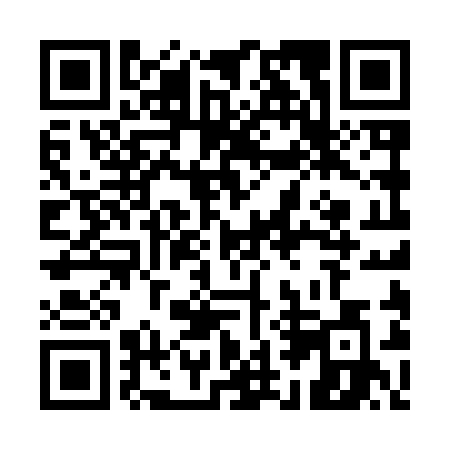 Ramadan times for Wolynce, PolandMon 11 Mar 2024 - Wed 10 Apr 2024High Latitude Method: Angle Based RulePrayer Calculation Method: Muslim World LeagueAsar Calculation Method: HanafiPrayer times provided by https://www.salahtimes.comDateDayFajrSuhurSunriseDhuhrAsrIftarMaghribIsha11Mon3:523:525:5111:373:255:245:247:1612Tue3:493:495:4811:373:275:265:267:1813Wed3:463:465:4611:363:285:285:287:2114Thu3:443:445:4411:363:305:305:307:2315Fri3:413:415:4111:363:315:325:327:2516Sat3:383:385:3911:363:335:345:347:2717Sun3:353:355:3611:353:355:365:367:2918Mon3:323:325:3411:353:365:375:377:3119Tue3:303:305:3111:353:385:395:397:3420Wed3:273:275:2911:343:395:415:417:3621Thu3:243:245:2611:343:415:435:437:3822Fri3:213:215:2411:343:425:455:457:4023Sat3:183:185:2111:343:445:475:477:4324Sun3:153:155:1911:333:455:495:497:4525Mon3:123:125:1611:333:475:515:517:4726Tue3:093:095:1411:333:485:535:537:5027Wed3:063:065:1111:323:495:555:557:5228Thu3:033:035:0911:323:515:565:567:5529Fri3:003:005:0611:323:525:585:587:5730Sat2:572:575:0411:313:546:006:007:5931Sun3:533:536:0112:314:557:027:029:021Mon3:503:505:5912:314:577:047:049:052Tue3:473:475:5612:314:587:067:069:073Wed3:443:445:5412:304:597:087:089:104Thu3:403:405:5112:305:017:107:109:125Fri3:373:375:4912:305:027:117:119:156Sat3:343:345:4612:295:037:137:139:187Sun3:303:305:4412:295:057:157:159:208Mon3:273:275:4212:295:067:177:179:239Tue3:243:245:3912:295:077:197:199:2610Wed3:203:205:3712:285:097:217:219:29